Voir la version en ligne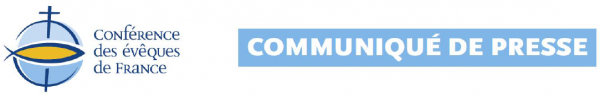 